FORM A[Section 3]Oath or Affirmation - Member of CouncilI,	, having been elected to the office of	in the 	of	,DO SOLEMNLY PROMISE AND DECLARE THAT:I will truly, faithfully and impartially, to the best of my knowledge and ability, perform the duties of this office;I am qualified to hold the office to which I have been elected;I have not received and will not receive any payment or reward, or promise of payment or reward, for the exercise of any corrupt practice or other undue execution or influence of this office;I have read, understand and agree to abide by the code of ethics, rules of conduct and procedures applicable to my position as a member of council required of me by The Municipalities Act and any other Act and by the council;I will:perform the duties of office imposed by The Municipalities Act and any other Act or law and by the council;disclose any conflict of interest within the meaning of Part VII of The Municipalities Act; andcomply with the code of ethics, rules of conduct and procedures applicable to the office I now hold that are imposed by The Municipalities Act and any other Act and by the council.DECLARED before me at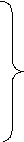  	, Saskatchewanthis	day of	, 20	.A Commissioner for Oaths for Saskatchewan, a Notary Public, municipal administrator, etc. (as the case may  be)My commission expires   	Signature of Declarant